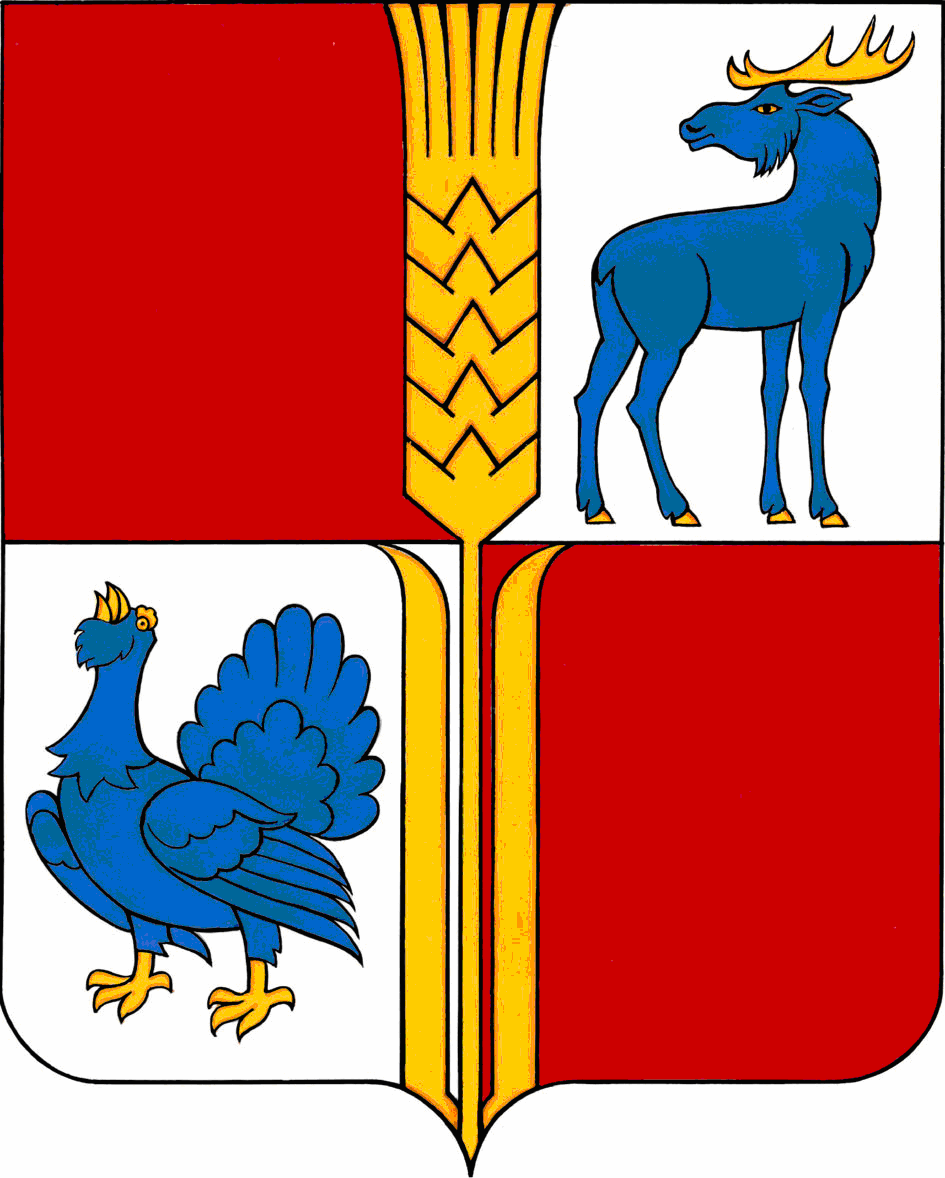     АДМИНИСТРАЦИЯ                        муниципального района           Исаклинский      Самарской областиПОСТАНОВЛЕНИЕ          04.12.2017 №  1009              с.Исаклы   Об утверждении Порядка подготовки документа планирования регулярных перевозок по муниципальным маршрутам регулярных перевозок в муниципальном районе Исаклинский Самарской области.В соответствии с Федеральным законом от 06.10.2003 № 131-ФЗ "Об общих принципах организации местного самоуправления в Российской Федерации", Федеральным законом от 13.07.2015 № 220-ФЗ "Об организации регулярных перевозок пассажиров и багажа автомобильным транспортом и городским наземным электрическим транспортом в Российской Федерации и о внесении изменений в отдельные законодательные акты Российской Федерации", Законом Самарской области от 18.01.2016 № 14-ГД "Об организации регулярных перевозок пассажиров и багажа автомобильным транспортом и городским наземным электрическим транспортом на территории Самарской области, о внесении изменений в отдельные законодательные акты Самарской области и признании утратившими силу отдельных законодательных актов Самарской области", Администрация муниципального района Исаклинский Самарской областиПОСТАНОВЛЯЕТ:1.Утвердить Порядок подготовки документа планирования регулярных перевозок по муниципальным маршрутам регулярных перевозок в муниципальном районе Исаклинский Самарской области согласно приложению.2.Настоящее постановление вступает в силу со дня его официального опубликования.3.Контроль за выполнением настоящего постановления оставляю за собой.	Глава муниципальногорайона Исаклинский                                                                            В.Д. ЯтманкинПриложение
к постановлению Администрации
муниципального района Исаклинский Самарской области от 04.12.2017 № 1009 Порядок
подготовки документа планирования регулярных перевозок по муниципальным маршрутам регулярных перевозок в муниципальном районе Исаклинский Самарской области1.Порядок подготовки документа планирования регулярных перевозок по муниципальным маршрутам регулярных перевозок в муниципальном районе Исаклинский Самарской области определяет процедуру разработки и утверждения документа планирования регулярных перевозок по муниципальным маршрутам регулярных перевозок в границах муниципального района Исаклинский Самарской области (далее - документ планирования).2.Под документом планирования понимается нормативный правовой акт Администрации муниципального района Исаклинский Самарской области, устанавливающий в пределах ее компетенции перечень мероприятий по развитию регулярных перевозок в границах муниципального района Исаклинский Самарской области.3. Документ планирования утверждается сроком на 3-5 лет.4.Уполномоченным органом, ответственным за разработку документа планирования, является Администрация муниципального района Исаклинский Самарской области (далее - Администрация).5.Документ планирования утверждается в форме постановления Администрации.6. Документ планирования состоит из следующих разделов:а) вид регулярных перевозок;б)планируемые сроки заключения в порядке, установленном законодательством Российской Федерации о контрактной системе в сфере закупок товаров, работ, услуг для обеспечения государственных и муниципальных нужд с учетом положений Федерального закона от 13.07.2015 № 220-ФЗ "Об организации регулярных перевозок пассажиров и багажа автомобильным транспортом и городским наземным электрическим транспортом в Российской Федерации и о внесении изменений в отдельные законодательные акты Российской Федерации", с перевозчиками муниципальных контрактов на выполнение работ, связанных с осуществлением регулярных перевозок по муниципальным маршрутам по регулируемым тарифам (указывается в отношении муниципальных маршрутов, по которым установлен вид перевозок "по регулируемым тарифам");в)дата начала и окончания планируемого срока осуществления регулярных перевозок по регулируемым тарифам (указывается в отношении муниципальных маршрутов, по которым установлен вид перевозок "по регулируемым тарифам");г)перечень мероприятий по развитию регулярных перевозок по регулируемым тарифам (указывается в отношении муниципальных маршрутов, по которым установлен вид перевозок "по регулируемым тарифам");д)перечень мероприятий по развитию регулярных перевозок по нерегулируемым тарифам (указывается в отношении муниципальных маршрутов, по которым установлен вид перевозок "по нерегулируемым тарифам");е)ресурсное обеспечение регулярных перевозок по регулируемым тарифам (указывается в отношении муниципальных маршрутов, по которым установлен вид перевозок "по регулируемым тарифам").7.Постановление Администрации муниципального района Исаклинский Самарской области об утверждении документа планирования подлежит официальному опубликованию и размещается на официальном сайте Администрации муниципального района Исаклинский Самарской области.